ПРАВИТЕЛЬСТВО МОСКОВСКОЙ ОБЛАСТИПОСТАНОВЛЕНИЕот 22 апреля 2015 г. N 272/13ОБ УТВЕРЖДЕНИИ ПЕРЕЧНЯ И ПОРЯДКА РАССМОТРЕНИЯ ДОКУМЕНТОВ,ОБОСНОВЫВАЮЩИХ СООТВЕТСТВИЕ ОБЪЕКТА СОЦИАЛЬНО-КУЛЬТУРНОГОИ КОММУНАЛЬНО-БЫТОВОГО НАЗНАЧЕНИЯ, МАСШТАБНОГОИНВЕСТИЦИОННОГО ПРОЕКТА КРИТЕРИЯМ, УСТАНОВЛЕННЫМ ЗАКОНОММОСКОВСКОЙ ОБЛАСТИ N 27/2015-ОЗ "ОБ УСТАНОВЛЕНИИ КРИТЕРИЕВ,КОТОРЫМ ДОЛЖНЫ СООТВЕТСТВОВАТЬ ОБЪЕКТЫ СОЦИАЛЬНО-КУЛЬТУРНОГОИ КОММУНАЛЬНО-БЫТОВОГО НАЗНАЧЕНИЯ, МАСШТАБНЫЕ ИНВЕСТИЦИОННЫЕПРОЕКТЫ, ДЛЯ РАЗМЕЩЕНИЯ (РЕАЛИЗАЦИИ) КОТОРЫХ ДОПУСКАЕТСЯПРЕДОСТАВЛЕНИЕ ЗЕМЕЛЬНОГО УЧАСТКА, НАХОДЯЩЕГОСЯВ ГОСУДАРСТВЕННОЙ ИЛИ МУНИЦИПАЛЬНОЙ СОБСТВЕННОСТИ,В АРЕНДУ БЕЗ ПРОВЕДЕНИЯ ТОРГОВ", И ЗАКЛЮЧЕНИЯ, ИЗМЕНЕНИЯИ РАСТОРЖЕНИЯ СОГЛАШЕНИЯ МЕЖДУ ПРАВИТЕЛЬСТВОМ МОСКОВСКОЙОБЛАСТИ И ЮРИДИЧЕСКИМ ЛИЦОМ, ПЛАНИРУЮЩИМ РАЗМЕЩЕНИЕТАКОГО ОБЪЕКТА (РЕАЛИЗАЦИЮ ПРОЕКТА) НА ЗЕМЕЛЬНОМ УЧАСТКЕ,ПРЕДОСТАВЛЯЕМОМ В АРЕНДУ БЕЗ ПРОВЕДЕНИЯ ТОРГОВВ СООТВЕТСТВИИ С РАСПОРЯЖЕНИЕМ ГУБЕРНАТОРАМОСКОВСКОЙ ОБЛАСТИВ соответствии со статьей 4 Закона Московской области N 27/2015-ОЗ "Об установлении критериев, которым должны соответствовать объекты социально-культурного и коммунально-бытового назначения, масштабные инвестиционные проекты, для размещения (реализации) которых допускается предоставление земельного участка, находящегося в государственной или муниципальной собственности, в аренду без проведения торгов" (далее - Закон Московской области) Правительство Московской области постановляет:(преамбула в ред. постановления Правительства МО от 18.06.2019 N 343/19)1. Утвердить прилагаемые:Перечень и порядок рассмотрения документов, обосновывающих соответствие объекта социально-культурного и коммунально-бытового назначения, масштабного инвестиционного проекта критериям, установленным Законом Московской области N 27/2015-ОЗ "Об установлении критериев, которым должны соответствовать объекты социально-культурного и коммунально-бытового назначения, масштабные инвестиционные проекты, для размещения (реализации) которых допускается предоставление земельного участка, находящегося в государственной или муниципальной собственности, в аренду без проведения торгов", и заключения, изменения и расторжения соглашения между Правительством Московской области и юридическим лицом, планирующим размещение такого объекта (реализацию проекта) на земельном участке, предоставляемом в аренду без проведения торгов в соответствии с распоряжением Губернатора Московской области;(в ред. постановлений Правительства МО от 18.06.2019 N 343/19, от 30.08.2022 N 906/25)абзац утратил силу. - Постановление Правительства МО от 18.06.2019 N 343/19.2. Определить уполномоченными органами по рассмотрению документов, обосновывающих соответствие объектов социально-культурного и коммунально-бытового назначения, масштабных инвестиционных проектов критериям, установленным Законом Московской области, и подготовке проектов распоряжений Правительства Московской области о целесообразности заключения соглашений между Правительством Московской области и юридическими лицами об обеспечении реализации масштабных инвестиционных проектов или размещения объектов социально-культурного и коммунально-бытового назначения на земельных участках, предоставляемых в аренду юридическим лицам без проведения торгов в соответствии с пунктом 1 настоящего постановления, а также проектов распоряжений Губернатора Московской области о предоставлении земельных участков, находящихся в государственной или муниципальной собственности, в аренду юридическому лицу без проведения торгов:2.1. Министерство культуры и туризма Московской области:при размещении объектов рекреационного назначения, предназначенных для туризма и отдыха, а также входящих в туристические маршруты и (или) туристические кластеры (за исключением гостиниц и парков культуры и отдыха);при размещении объектов культуры;при реализации масштабных инвестиционных проектов, осуществляемых в направлении "развитие сферы туризма и туристской инфраструктуры" (за исключением строительства гостиниц).2.2. Министерство здравоохранения Московской области при размещении объектов здравоохранения.2.3. Министерство физической культуры и спорта Московской области при размещении объектов спорта.2.4. Министерство образования Московской области при размещении объектов образования и воспитательной работы.2.5. Министерство социального развития Московской области при размещении объектов социальной защиты.2.6. Министерство благоустройства Московской области:при создании и развитии объектов рекреационного назначения (в части парков культуры и отдыха);при размещении объектов коммунального хозяйства (в сфере внешнего благоустройства территории населенных пунктов Московской области, в том числе общественных пространств).2.7. Министерство жилищно-коммунального хозяйства Московской области:при размещении объектов коммунального хозяйства (за исключением объектов внешнего благоустройства территории населенных пунктов Московской области, в том числе общественных пространств);при реализации масштабных инвестиционных проектов, осуществляемых в направлении "деятельность по обращению с отходами" (за исключением деятельности по обращению с отходами строительства, сноса зданий и сооружений, в том числе грунтами, а также медицинскими отходами).2.8. Министерство инвестиций, промышленности и науки Московской области:а) при реализации масштабных инвестиционных проектов, осуществляемых в одном из следующих направлений:создание, реконструкция и модернизация объектов в соответствии с Федеральным законом от 25.02.1999 N 39-ФЗ "Об инвестиционной деятельности в Российской Федерации, осуществляемой в форме капитальных вложений" в случае реализации инвестиционного проекта на конкурсной основе;строительство административно-делового (офисного) центра (комплекса), научного и технологического парка, инновационно-технологического и инжинирингового центра, бизнес-инкубатора, гостиницы;проведение научных исследований и разработок, осуществление высокотехнологичной и инновационной деятельности;деятельность индустриальных парков;развитие обрабатывающих производств;развитие, размещение распределительных центров, за исключением распределительных центров первичной сельскохозяйственной продукции, продовольственной и непродовольственной розничной торговли;б) при размещении объектов и (или) реализации масштабных инвестиционных проектов, предполагающих использование земельного участка в соответствии с несколькими основными, условно разрешенными или вспомогательными видами разрешенного использования, относящихся к видам объектов и (или) направлениям реализации масштабных инвестиционных проектов нескольких уполномоченных органов.2.9. Министерство сельского хозяйства и продовольствия Московской области:при размещении объектов общественного питания;при размещении объектов бытового обслуживания населения (за исключением объектов для организации похорон и предоставления связанных с ними ритуальных услуг);при реализации масштабных инвестиционных проектов, осуществляемых в одном из следующих направлений:развитие сельского хозяйства, рыбоводства;развитие агропромышленного комплекса;развитие инфраструктуры сбыта сельскохозяйственной продукции, а также строительство оптовых продовольственных рынков;развитие сферы ветеринарии, в том числе защиты и содержания животных;развитие, размещение распределительных центров первичной сельскохозяйственной продукции, продовольственной и непродовольственной розничной торговли.2.10. Министерство транспорта и дорожной инфраструктуры Московской области при реализации масштабных инвестиционных проектов, осуществляемых в одном из следующих направлений:развитие, строительство транспортно-пересадочных узлов;развитие, строительство дорожной и транспортной инфраструктуры.2.11. Комитет лесного хозяйства Московской области при реализации масштабных инвестиционных проектов, осуществляемых в направлении "развитие лесного хозяйства".2.12. Министерство энергетики Московской области при реализации масштабных инвестиционных проектов, осуществляемых в одном из следующих направлений:производство электроэнергии, газа;строительство автозаправочных станций.2.13. Министерство государственного управления, информационных технологий и связи Московской области при реализации масштабных инвестиционных проектов, осуществляемых в направлении "развитие, строительство объектов, предназначенных для обеспечения связи".2.14. Министерство жилищной политики Московской области при реализации масштабных инвестиционных проектов, реализуемых в направлении "строительство объектов жилого и (или) нежилого назначения на территории Московской области с предоставлением гражданам, чьи денежные средства привлечены для строительства многоквартирных домов и (или) иных объектов недвижимости, включенных в единый реестр проблемных объектов, расположенных на территории Московской области, одной из мер (или нескольких мер) поддержки, предусмотренных Законом Московской области".2.15. Министерство строительного комплекса Московской области при реализации масштабных инвестиционных проектов, реализуемых в направлении "строительство индивидуальных жилых домов, многоквартирных домов, передаваемых в собственность или социальный наем гражданам, лишившимся жилого помещения в результате чрезвычайных ситуаций, переселяемым из аварийного жилищного фонда".2.16. Министерство экологии и природопользования Московской области:при реализации масштабных инвестиционных проектов, осуществляемых в направлении "восстановление нарушенного добычей полезных ископаемых предоставляемого земельного участка с использованием материалов, полученных при утилизации в соответствии с требованиями законодательства Российской Федерации отходов строительства, сноса зданий и сооружений, в том числе грунтов";при реализации масштабных инвестиционных проектов, осуществляемых в направлении "деятельность по обращению с отходами строительства, сноса зданий и сооружений, в том числе грунтами";при реализации масштабных инвестиционных проектов, осуществляемых в направлении "деятельность по обращению с медицинскими отходами".2.17. Главное управление региональной безопасности Московской области:при размещении объектов бытового обслуживания населения (в части объектов для организации похорон и предоставления связанных с ними ритуальных услуг);при реализации масштабных инвестиционных проектов, осуществляемых в направлении "развитие, строительство крематориев.(п. 2 в ред. постановления Правительства МО от 30.08.2022 N 906/25)3. Определить Министерство инвестиций, промышленности и науки Московской области уполномоченным органом по ведению сводного реестра обращений, содержащих ходатайство о предоставлении в аренду земельного участка без проведения торгов в соответствии с распоряжением Губернатора Московской области для размещения объекта социально-культурного и коммунально-бытового назначения или реализации масштабного инвестиционного проекта, соответствующего критериям, установленным Законом Московской области, и комплект документов, установленный Порядком, а также по ведению сводного реестра соглашений между Правительством Московской области и юридическим лицом об обеспечении реализации масштабного инвестиционного проекта или размещения объекта социально-культурного и коммунально-бытового назначения на земельном участке, предоставляемом в аренду юридическому лицу без проведения торгов.(п. 3 в ред. постановления Правительства МО от 30.08.2022 N 906/25)4. Главному управлению по информационной политике Московской области обеспечить официальное опубликование настоящего постановления в газете "Ежедневные новости. Подмосковье", а также его размещение (опубликование) на Интернет-портале Правительства Московской области.5. Настоящее постановление вступает в силу на следующий день после его официального опубликования.6. Контроль за выполнением настоящего постановления возложить на заместителя Председателя Правительства Московской области - министра инвестиций, промышленности и науки Московской области Зиновьеву Е.А.(п. 6 в ред. постановления Правительства МО от 30.08.2022 N 906/25)Губернатор Московской областиА.Ю. ВоробьевУтвержденпостановлением ПравительстваМосковской областиот 22 апреля 2015 г. N 272/13ПЕРЕЧЕНЬ И ПОРЯДОКРАССМОТРЕНИЯ ДОКУМЕНТОВ, ОБОСНОВЫВАЮЩИХ СООТВЕТСТВИЕ ОБЪЕКТАСОЦИАЛЬНО-КУЛЬТУРНОГО И КОММУНАЛЬНО-БЫТОВОГО НАЗНАЧЕНИЯ,МАСШТАБНОГО ИНВЕСТИЦИОННОГО ПРОЕКТА КРИТЕРИЯМ, УСТАНОВЛЕННЫМЗАКОНОМ МОСКОВСКОЙ ОБЛАСТИ N 27/2015-ОЗ "ОБ УСТАНОВЛЕНИИКРИТЕРИЕВ, КОТОРЫМ ДОЛЖНЫ СООТВЕТСТВОВАТЬ ОБЪЕКТЫСОЦИАЛЬНО-КУЛЬТУРНОГО И КОММУНАЛЬНО-БЫТОВОГО НАЗНАЧЕНИЯ,МАСШТАБНЫЕ ИНВЕСТИЦИОННЫЕ ПРОЕКТЫ, ДЛЯ РАЗМЕЩЕНИЯ(РЕАЛИЗАЦИИ) КОТОРЫХ ДОПУСКАЕТСЯ ПРЕДОСТАВЛЕНИЕ ЗЕМЕЛЬНОГОУЧАСТКА, НАХОДЯЩЕГОСЯ В ГОСУДАРСТВЕННОЙ ИЛИ МУНИЦИПАЛЬНОЙСОБСТВЕННОСТИ, В АРЕНДУ БЕЗ ПРОВЕДЕНИЯ ТОРГОВ",И ЗАКЛЮЧЕНИЯ, ИЗМЕНЕНИЯ И РАСТОРЖЕНИЯ СОГЛАШЕНИЯМЕЖДУ ПРАВИТЕЛЬСТВОМ МОСКОВСКОЙ ОБЛАСТИ И ЮРИДИЧЕСКИМ ЛИЦОМ,ПЛАНИРУЮЩИМ РАЗМЕЩЕНИЕ ТАКОГО ОБЪЕКТА (РЕАЛИЗАЦИЮ ПРОЕКТА)НА ЗЕМЕЛЬНОМ УЧАСТКЕ, ПРЕДОСТАВЛЯЕМОМ В АРЕНДУБЕЗ ПРОВЕДЕНИЯ ТОРГОВ В СООТВЕТСТВИИ С РАСПОРЯЖЕНИЕМГУБЕРНАТОРА МОСКОВСКОЙ ОБЛАСТИ(ДАЛЕЕ - ПОРЯДОК)I. Общие положения1. Настоящий Порядок определяет механизмы рассмотрения ходатайства юридического лица о предоставлении земельного участка, находящегося в государственной или муниципальной собственности, в аренду без проведения торгов для размещения объектов социально-культурного и коммунально-бытового назначения, реализации масштабных инвестиционных проектов при условии соответствия указанных объектов, инвестиционных проектов критериям, установленным Законом Московской области N 27/2015-ОЗ "Об установлении критериев, которым должны соответствовать объекты социально-культурного и коммунально-бытового назначения, масштабные инвестиционные проекты, для размещения (реализации) которых допускается предоставление земельного участка, находящегося в государственной или муниципальной собственности, в аренду без проведения торгов" (далее - Закон Московской области), а также заключения, изменения и расторжения соглашения между Правительством Московской области и юридическим лицом, предметом которого является размещение объектов социально-культурного и коммунально-бытового назначения, реализация масштабных инвестиционных проектов на земельном участке, предоставляемом юридическому лицу в аренду без проведения торгов на основании распоряжения Губернатора Московской области.(в ред. постановления Правительства МО от 30.08.2022 N 906/25)2. Для целей настоящего Порядка используются следующие понятия:1) Дополнительное соглашение - соглашение, заключаемое в дополнение к Соглашению, изменяющее условия Соглашения или прекращающее его действие;2) уполномоченный орган - орган государственной власти Московской области, уполномоченный на рассмотрение документов, обосновывающих соответствие объекта или проекта критериям, установленным Законом Московской области, и подготовку проекта распоряжения Правительства Московской области о целесообразности заключения Соглашения (Дополнительного соглашения), проекта распоряжения Губернатора Московской области о предоставлении земельного участка, находящегося в государственной или муниципальной собственности, в аренду юридическому лицу без проведения торгов;(пп. 2 в ред. постановления Правительства МО от 30.08.2022 N 906/25)3) утратил силу. - Постановление Правительства МО от 30.08.2022 N 906/25;4) объекты - объекты социально-культурного и коммунально-бытового назначения, критерии которых установлены Законом Московской области;5) утратил силу. - Постановление Правительства МО от 30.08.2022 N 906/25;6) проекты - масштабные инвестиционные проекты, критерии которых установлены Законом Московской области;7) регламент Правительства Московской области - Регламент Правительства Московской области, утвержденный постановлением Губернатора Московской области от 02.07.2003 N 150-ПГ "О Регламенте Правительства Московской области";8) сводный реестр Соглашений - учет сведений о Соглашениях (Дополнительных соглашениях) на бумажном и электронном носителях, ведение которого обеспечивает Министерство инвестиций, промышленности и науки Московской области в порядке, им установленном;(в ред. постановления Правительства МО от 12.05.2021 N 352/14)9) сводный реестр ходатайств - учет сведений об обращениях юридических лиц к Губернатору Московской области на бумажном и электронном носителях, ведение которого обеспечивает Министерство инвестиций, промышленности и науки Московской области в порядке, им установленном;(в ред. постановления Правительства МО от 12.05.2021 N 352/14)10) Соглашение - договор, заключаемый между Правительством Московской области и юридическим лицом, предметом которого является реализация проекта или размещение объекта юридическим лицом на земельном участке, предоставляемом ему в аренду без проведения торгов на основании распоряжения Губернатора Московской области;(в ред. постановления Правительства МО от 30.08.2022 N 906/25)11) ходатайство - обращение юридического лица в уполномоченный орган, содержащее просьбу о предоставлении в аренду земельного участка (нескольких земельных участков) без проведения торгов в соответствии с распоряжением Губернатора Московской области для размещения объекта или реализации проекта и о заключении Соглашения, с приложением комплекта документов, предусмотренного настоящим Порядком;(пп. 11 в ред. постановления Правительства МО от 30.08.2022 N 906/25)12) ходатайство о внесении изменений в Соглашение, связанных с предоставлением дополнительного земельного участка, - обращение юридического лица в уполномоченный орган, содержащее просьбу о внесении изменений в действующее Соглашение, связанных с предоставлением земельного участка (либо нескольких земельных участков) в дополнение к ранее предоставленному земельному участку (либо нескольким земельным участкам) и (или) земельного участка (нескольких земельных участков) взамен ранее предоставленного земельного участка (нескольких земельных участков) такому юридическому лицу, с приложением комплекта документов, предусмотренного настоящим Порядком;(в ред. постановления Правительства МО от 30.08.2022 N 906/25)13) ходатайство о внесении изменений в Соглашение, не связанных с предоставлением дополнительного земельного участка, - обращение юридического лица в уполномоченный орган, содержащее просьбу о внесении изменений в действующее Соглашение, не связанных с предоставлением земельного участка (либо нескольких земельных участков) в дополнение к ранее предоставленному земельному участку (либо нескольким земельным участкам) и (или) земельного участка (нескольких земельных участков) взамен ранее предоставленного земельного участка (нескольких земельных участков) такому юридическому лицу, с приложением комплекта документов, предусмотренного настоящим Порядком;(в ред. постановления Правительства МО от 30.08.2022 N 906/25)14) юридическое лицо - организация, ходатайствующая о предоставлении в аренду земельного участка без проведения торгов в соответствии с распоряжением Губернатора Московской области для размещения объекта или реализации проекта, соответствующего критериям, установленным Законом Московской области, или ходатайствующая о внесении изменений в действующее Соглашение.(в ред. постановления Правительства МО от 30.08.2022 N 906/25)II. Рассмотрение ходатайства и прилагаемых документовв отношении проектов и объектов(в ред. постановления Правительства МОот 30.08.2022 N 906/25)3. В целях реализации проекта или размещения объекта на земельном участке, предоставляемом в аренду без проведения торгов, юридическое лицо направляет ходатайство (ходатайство о внесении изменений в Соглашение, связанных с предоставлением дополнительного земельного участка, ходатайство о внесении изменений в Соглашение, не связанных с предоставлением дополнительного земельного участка) в адрес уполномоченного органа.Ходатайство о внесении изменений в Соглашение, связанных с предоставлением дополнительного земельного участка (ходатайство о внесении изменений в Соглашение, не связанных с предоставлением дополнительного земельного участка), не должно содержать изменений в предмет действующего Соглашения в части изменения вида и (или) функционального назначения объекта по сравнению с указанными в подпункте "г" статьи 2 Закона Московской области или изменения направлений реализации проекта по сравнению с указанными в подпункте "г" статьи 3 Закона Московской области, а также предусматривать замену стороны Соглашения (за исключением случаев правопреемства).4. Ходатайство (ходатайство о внесении изменений в Соглашение, связанных с предоставлением дополнительного земельного участка, ходатайство о внесении изменений в Соглашение, не связанных с предоставлением дополнительного земельного участка) регистрируется в уполномоченном органе и в течение 1 (одного) рабочего дня с даты регистрации направляется в Министерство инвестиций, промышленности и науки Московской области (в случае, если Министерство инвестиций, промышленности и науки Московской области не является уполномоченным органом), которое в течение 3 (трех) рабочих дней со дня получения ходатайства (ходатайства о внесении изменений в Соглашение, связанных с предоставлением дополнительного земельного участка, ходатайства о внесении изменений в Соглашение, не связанных с предоставлением дополнительного земельного участка) вносит сведения о нем в сводный реестр ходатайств.В случае направления ходатайства в центральный исполнительный орган государственной власти Московской области, не являющийся уполномоченным органом в отношении реализации проектов и размещения объектов, указанных в ходатайстве, ходатайство возвращается в течение 2 (двух) рабочих дней со дня, следующего за днем регистрации ходатайства, с указанием уполномоченного органа.5. Датой поступления ходатайства (ходатайства о внесении изменений в Соглашение, связанных с предоставлением дополнительного земельного участка, ходатайства о внесении изменений в Соглашение, не связанных с предоставлением дополнительного земельного участка) считается дата его регистрации уполномоченным органом.6. К ходатайству (ходатайству о внесении изменений в Соглашение, связанных с предоставлением дополнительного земельного участка) прилагаются:6.1. Инвестиционная декларация по форме, приведенной в приложении 2 к настоящему Порядку.6.2. Заверенная юридическим лицом копия устава юридического лица, а также документ, подтверждающий постановку юридического лица на учет в налоговом органе Московской области.6.3. Документы, подтверждающие возможность финансирования реализации проекта или размещения объекта из собственных и/или заемных средств юридического лица и/или привлеченных средств.Документами, подтверждающими возможность финансирования реализации проекта или размещения объекта за счет собственных средств юридического лица, являются выписка с его банковского счета, выданная не ранее чем за 30 (тридцать) календарных дней до даты направления ходатайства (ходатайства о внесении изменений в Соглашение, связанных с предоставлением дополнительного земельного участка), либо копии годовой и промежуточной бухгалтерской (финансовой) отчетности, указанные в подпункте 6.4 настоящего пункта.Документами, подтверждающими возможность реализации проекта или размещения объекта за счет заемных и/или привлеченных средств, являются заверенная юридическим лицом копия договора займа с физическим лицом и/или с юридическим лицом, не являющимся банком или иной кредитной организацией, а также заверенная юридическим лицом копия кредитного договора с банком или иной кредитной организацией и/или письмо банка или иной кредитной организации о намерениях финансирования реализации проекта или размещения объекта, выданное не ранее чем за 30 (тридцать) календарных дней до даты направления ходатайства (ходатайства о внесении изменений в Соглашение, связанных с предоставлением дополнительного земельного участка), с указанием суммы предоставляемого финансирования и срока его возврата, процентной ставки за пользование денежными средствами, вида обеспечения обязательств, иных условий.6.4. Копии годовой и промежуточной бухгалтерской (финансовой) отчетности за предшествующий календарный год и истекшие отчетные периоды текущего года либо за все истекшие отчетные периоды с момента создания юридического лица, если с этого момента до даты подачи ходатайства (ходатайства о внесении изменений в Соглашение, связанных с предоставлением дополнительного земельного участка) прошло менее 1 календарного года.6.5. Заверенная копия документа, подтверждающего полномочия лица, направившего ходатайство (ходатайство о внесении изменений в Соглашение, связанных с предоставлением дополнительного земельного участка).6.6. В случае реализации проекта в соответствии с абзацем тринадцатым пункта "г" статьи 3 Закона Московской области к ходатайству прилагается заверенная юридическим лицом копия инвестиционного соглашения, заключенного в соответствии с Федеральным законом от 25.02.1999 N 39-ФЗ "Об инвестиционной деятельности в Российской Федерации, осуществляемой в форме капитальных вложений".6.7. Справка, выданная федеральным органом исполнительной власти, осуществляющим функции по контролю и надзору в области налогов и сборов, подтверждающая отсутствие задолженности по уплате налогов, сборов, пеней, штрафов, процентов, а также страховым взносам в государственные внебюджетные фонды, выданная не позднее чем за тридцать дней до даты подачи ходатайства (ходатайства о внесении изменений в Соглашение, связанных с предоставлением дополнительного земельного участка).6.8. В случае реализации масштабного инвестиционного проекта в направлении "строительство объектов жилого и (или) нежилого назначения на территории Московской области с предоставлением гражданам, чьи денежные средства привлечены для строительства многоквартирных домов и (или) иных объектов недвижимости, включенных в единый реестр проблемных объектов, расположенных на территории Московской области, одной из мер (или нескольких мер) поддержки, предусмотренных Законом Московской области", помимо документов, предусмотренных подпунктами 6.1 - 6.7 настоящего пункта, прилагаются следующие документы:а) предложение о мере (нескольких мерах) поддержки граждан, чьи денежные средства привлечены для строительства многоквартирных домов и (или) иных объектов недвижимости, включенных в единый реестр проблемных объектов, расположенных на территории Московской области, указанных в части 1 статьи 3.1 Закона Московской области, с указанием расходов юридического лица на реализацию предлагаемой меры (нескольких мер);б) обоснование размера земельного участка, предоставляемого в аренду без проведения торгов, определенного в соответствии с Методикой определения размера предоставляемого земельного участка с учетом расходов юридического лица на предоставление мер поддержки, указанных в части 1 статьи 3.1 Закона Московской области N 27/2015-ОЗ "Об установлении критериев, которым должны соответствовать объекты социально-культурного и коммунально-бытового назначения, масштабные инвестиционные проекты, для размещения (реализации) которых допускается предоставление земельного участка, находящегося в государственной или муниципальной собственности, в аренду без проведения торгов", утвержденной постановлением Правительства Московской области от 09.06.2020 N 316/17 "Об утверждении Методики определения размера предоставляемого земельного участка с учетом расходов юридического лица на предоставление мер поддержки, указанных в части 1 статьи 3.1 Закона Московской области N 27/2015-ОЗ "Об установлении критериев, которым должны соответствовать объекты социально-культурного и коммунально-бытового назначения, масштабные инвестиционные проекты, для размещения (реализации) которых допускается предоставление земельного участка, находящегося в государственной или муниципальной собственности, в аренду без проведения торгов", и внесении изменений в некоторые постановления Правительства Московской области".При этом стоимость земельного участка не может превышать расходы юридического лица на реализацию меры (нескольких мер) поддержки граждан, чьи денежные средства привлечены для строительства многоквартирных домов на территории Московской области и чьи права нарушены, указанных в части 1 статьи 3.1 Закона Московской области;в) концепция развития земельного участка, предоставляемого в аренду без проведения торгов, содержащая:ситуационный план земельного участка (в случае если земельный участок предстоит образовать - схема расположения земельного участка на кадастровом плане территории), выполненный на любой из доступных карт Московской области, с указанием информации об отдаленности территории застройки от МКАД, кадастрового номера и площади земельного участка;фотофиксацию земельного участка и фотофиксацию окружающей территории (4-6 фотографий в формате jpeg 1920 x 1200);схему расположения предлагаемых к размещению объектов (объекта) капитального строительства с их (его) описанием, а также таблицу с наименованиями объектов (объекта) капитального строительства и технико-экономическими показателями;ситуационный план с указанием существующих и планируемых к строительству объектов социально-культурного назначения (в случае предполагаемого строительства в рамках реализации проекта);ситуационный план с указанием схемы организации дорожного движения (при наличии в рамках реализации проекта);ситуационный план с указанием планируемого увеличения количества рабочих мест в муниципальном образовании Московской области в случае строительства объектов нежилого назначения;графическую модель планируемого строительства, выполненную в трехмерном изображении (при ее наличии);общие сведения о застройщике, социальных обязательствах застройщика в отношении планируемого развития земельного участка, представленного в концепции;сведения о расходах юридического лица на строительство объекта нежилого назначения (в случае строительства объекта нежилого назначения в рамках реализации проекта на земельном участке);г) в случае реализации проекта, предусматривающего строительство объектов жилого и (или) нежилого назначения на территории Московской области с предоставлением пострадавшим гражданам мер поддержки, указанных в части 1 статьи 3.1 Закона Московской области, справка, подписанная руководителем юридического лица, о соответствии юридического лица следующим требованиям:юридическое лицо не находится в стадии реорганизации, ликвидации или в процедуре, применяемой в деле о банкротстве;отсутствие ареста или обращения взыскания на имущество юридического лица;отсутствие у юридического лица просроченной (неурегулированной) задолженности по денежным обязательствам, в том числе бюджетным кредитам, перед Российской Федерацией, Московской областью и (или) муниципальными образованиями Московской области;отсутствие у юридического лица задолженности по заработной плате;юридическое лицо не является застройщиком проблемного объекта в соответствии с Законом Московской области N 84/2010-ОЗ "О защите прав граждан, инвестировавших денежные средства в строительство многоквартирных домов на территории Московской области", за исключением случаев, когда такое лицо приобрело права застройщика проблемного объекта на земельный участок с находящимся (находящимися) на нем объектом (объектами) незавершенного строительства, неотделимыми улучшениями в порядке, предусмотренном параграфом 7 главы IX Федерального закона от 26.10.2002 N 127-ФЗ "О несостоятельности (банкротстве)", и расходы такого лица превышают доходы от реализации жилых и нежилых помещений, машино-мест в указанных объектах после завершения их строительства;д) бизнес-план, определяющий целесообразность реализации проекта на территории Московской области, содержащий в том числе данные о доходах и расходах юридического лица при реализации проекта, о предполагаемом сроке реализации проекта, и с учетом определения рыночной стоимости права пользования (права аренды) земельным участком на период реализации проекта (подтверждается отчетом об оценке рыночной стоимости);е) положительное сводное заключение о проведении публичного технологического и ценового аудита инвестиционного проекта в отношении проблемного объекта капитального строительства, строительство которого подлежит завершению, выданное экспертной организацией или физическим лицом в соответствии с разделом II Положения о проведении публичного технологического и ценового аудита крупных инвестиционных проектов с государственным участием Московской области, утвержденного постановлением Правительства Московской области от 19.10.2015 N 956/39 "О проведении публичного технологического и ценового аудита крупных инвестиционных проектов с государственным участием Московской области и о внесении изменений в Порядок проведения проверки инвестиционных проектов на предмет эффективности использования средств бюджета Московской области, направляемых на капитальные вложения" (далее - Положение о проведении публичного технологического и ценового аудита) (при наличии разработанной проектной документации);ж) положительное заключение о проведении публичного технологического и ценового аудита инвестиционного проекта в отношении проблемного объекта капитального строительства, строительство которого подлежит завершению, выданное экспертной организацией или физическим лицом в соответствии с разделом III Положения о проведении публичного технологического и ценового аудита (в случае отсутствия разработанной проектной документации);з) положительное заключение государственной экспертизы проектной документации по проблемному объекту капитального строительства, строительство которого подлежит завершению.7. Уполномоченный орган:а) в течение 5 (пяти) рабочих дней со дня, следующего за днем регистрации ходатайства (ходатайства о внесении изменений в Соглашение, связанных с предоставлением дополнительного земельного участка):рассматривает ходатайство (ходатайство о внесении изменений в Соглашение, связанных с предоставлением дополнительного земельного участка) и документы, указанные в пункте 6 настоящего Порядка;направляет межведомственный запрос в федеральный орган исполнительной власти, осуществляющий государственную регистрацию юридических лиц, о представлении сведений, подтверждающих факт внесения записи о государственной регистрации юридического лица в Единый государственный реестр юридических лиц;б) в течение 1 (одного) рабочего дня после истечения срока, указанного в подпункте "а" настоящего пункта, направляет юридическому лицу уведомление о возврате ходатайства (ходатайства о внесении изменений в Соглашение, связанных с предоставлением дополнительного земельного участка) и документов, предусмотренных пунктом 6 Порядка, на доработку в случае несоответствия указанных документов требованиям Порядка, наличия противоречий в сведениях, содержащихся в представленных документах, либо предоставления неполного комплекта документов, с указанием всех допущенных нарушений.Юридическое лицо, которому ходатайство (ходатайство о внесении изменений в Соглашение, связанных с предоставлением дополнительного земельного участка) и документы возвращены на доработку в соответствии с абзацем первым настоящего подпункта, исправляет допущенные нарушения в течение 5 (пяти) рабочих дней со дня, следующего за днем получения уведомления уполномоченного органа, и направляет исправленные документы в адрес уполномоченного органа.В случае направления юридическому лицу уведомления о возврате ходатайства (ходатайства о внесении изменений в Соглашение, связанных с предоставлением дополнительного земельного участка) и документов, предусмотренных пунктом 6 Порядка, на доработку течение срока рассмотрения ходатайства (ходатайства о внесении изменений в Соглашение, связанных с предоставлением дополнительного земельного участка) приостанавливается на срок устранения допущенных нарушений;в) в течение 1 (одного) рабочего дня после истечения срока, указанного в подпункте "а" настоящего пункта, принимает решение об отказе в удовлетворении ходатайства (ходатайства о внесении изменений в Соглашение, связанных с предоставлением дополнительного земельного участка) в случае:несоответствия проекта или объекта критериям, установленным Законом Московской области;наличия документально оформленного в соответствии с законодательством Российской Федерации намерения Правительства Московской области расторгнуть ранее заключенное с юридическим лицом Соглашение (в том числе наличия направленного в адрес юридического лица письменного уведомления о намерении Правительства Московской области расторгнуть заключенное Соглашение, а также наличия проходящего процедуры согласования в соответствии с Регламентом Правительства Московской области проекта распоряжения Правительства Московской области о целесообразности расторжения заключенного с юридическим лицом Соглашения) по причине невыполнения юридическим лицом своих обязательств по Соглашению (Дополнительному соглашению) либо использования земельного участка не по назначению и/или наличия расторгнутого Соглашения по указанным причинам;г) в течение 1 (одного) рабочего дня после истечения срока, указанного в абзаце втором подпункта "б" настоящего пункта, принимает решение об отказе в удовлетворении ходатайства (ходатайства о внесении изменений в Соглашение, связанных с предоставлением дополнительного земельного участка) в случае несоответствия исправленных в соответствии с подпунктом "б" настоящего пункта документов требованиям Порядка, наличия противоречий в сведениях, содержащихся в представленных документах, либо предоставления неполного комплекта документов;д) в течение 2 (двух) рабочих дней со дня, следующего за днем истечения срока, указанного в подпункте "а" настоящего пункта, либо со дня, следующего за днем получения уполномоченным органом от юридического лица документов, исправленных в соответствии с подпунктом "б" настоящего пункта, в установленный срок, подготавливает:проект распоряжения Правительства Московской области о целесообразности заключения Соглашения (Дополнительного соглашения) (далее - проект распоряжения Правительства);проект Соглашения (Дополнительного соглашения) по форме, приведенной в приложении 1 к настоящему Порядку;проект распоряжения Губернатора Московской области о предоставлении земельного участка, находящегося в государственной или муниципальной собственности, в аренду юридическому лицу без проведения торгов в соответствии с Порядком принятия распоряжения Губернатора Московской области о предоставлении земельного участка, находящегося в государственной или муниципальной собственности, в аренду юридическому лицу без проведения торгов, утвержденным постановлением Губернатора Московской области от 09.06.2015 N 202-ПГ "Об утверждении Порядка принятия распоряжения Губернатора Московской области о предоставлении земельного участка, находящегося в государственной или муниципальной собственности, в аренду юридическому лицу без проведения торгов" (далее соответственно - проект распоряжения о предоставлении земельного участка).Проект распоряжения Правительства в том числе должен содержать следующие сведения:о количестве рабочих мест, планируемых к увеличению в муниципальном образовании Московской области, на территории которого планируется реализация проекта или размещение объекта;о сумме налогов, предполагаемых к уплате в консолидированный бюджет Московской области;е) в течение 1 (одного) рабочего дня со дня окончания срока, указанного в подпункте "д" настоящего пункта, направляет ходатайство (ходатайство о внесении изменений в Соглашение, связанных с предоставлением дополнительного земельного участка), документы, указанные в пункте 6 Порядка, проект распоряжения Правительства, проект Соглашения (Дополнительного соглашения), проект распоряжения о предоставлении земельного участка для подготовки заключений (согласований, информации) в:Межведомственную комиссию по обеспечению реализации проектов строительства (реконструкции) объектов нежилого назначения на территории Московской области - "Центр Содействия Строительству" (далее - ЦСС) для подготовки заключения о градостроительном потенциале территории земельного участка, указанного в ходатайстве (ходатайстве о внесении изменений в Соглашение, связанных с предоставлением дополнительного земельного участка), и плана мероприятий, необходимых для последующего предоставления земельного участка в аренду без проведения торгов, с учетом необходимости соответствия земельного участка параметрам проекта или объекта, содержащего в том числе сроки таких мероприятий и ответственных за их исполнение (далее - План мероприятий) (в случае необходимости реализации такого плана);Комитет по архитектуре и градостроительству Московской области (для подготовки заключения о соответствии проекта или объекта документам территориального планирования и градостроительного зонирования);главе муниципального образования Московской области, на территории которого планируется реализация проекта или размещение объекта, для подготовки заключения о согласовании (несогласовании) реализации проекта или размещения объекта и информации о размере арендной платы за земельные участки, указанные в ходатайстве (ходатайстве о внесении изменений в Соглашение, связанных с предоставлением дополнительного земельного участка), с указанием методики ее расчета;Министерство имущественных отношений Московской области для подготовки заключения о возможности предоставления земельного участка, указанного в ходатайстве (ходатайстве о внесении изменений в Соглашение, связанных с предоставлением дополнительного земельного участка), для целей реализации проекта или размещения объекта, а также информации о размере арендной платы за земельные участки, находящиеся в собственности Московской области;Министерство инвестиций, промышленности и науки Московской области, Комитет по конкурентной политике Московской области (для подготовки заключения о наличии (отсутствии) в тексте документов, указанных в подпункте "е" настоящего пункта, признаков нарушений антимонопольного законодательства);Министерство экономики и финансов Московской области (для подготовки заключения в отношении корректности исчисления сумм налогов и сборов и обеспеченности финансирования реализации проекта или размещения объекта на основании документов, указанных в подпункте 6.3 пункта 6 Порядка);Главное управление региональной безопасности Московской области (далее - ГУРБ Московской области) для подготовки информации о результатах изучения деловой репутации юридического лица.Проект распоряжения о предоставлении земельного участка в Министерство экономики и финансов Московской области и Комитет по конкурентной политике Московской области не направляется.8. Комитет по архитектуре и градостроительству Московской области в течение 4 (четырех) рабочих дней с даты получения документов, указанных в абзаце первом подпункта "е" пункта 7 Порядка, направляет в адрес ЦСС информацию (заключение), указанную в абзаце третьем подпункта "е" пункта 7 Порядка.9. ЦСС в течение 5 (пяти) рабочих дней с даты получения от уполномоченного органа копии ходатайства (ходатайства о внесении изменений в Соглашение, связанных с предоставлением дополнительного земельного участка) и документов, указанных в абзаце первом подпункта "е" пункта 7 Порядка:9.1. Направляет межведомственный запрос в федеральный орган исполнительной власти, осуществляющий функции по государственной регистрации прав на недвижимое имущество и сделок с ним, проведению государственного кадастрового учета недвижимого имущества, о представлении выписки из Единого государственного реестра недвижимости об основных характеристиках и зарегистрированных правах на объект недвижимости.9.2. Подготавливает и направляет в адрес уполномоченного органа заключение о градостроительном потенциале территории земельного участка, указанного в ходатайстве (ходатайстве о внесении изменений в Соглашение, связанных с предоставлением дополнительного земельного участка), с приложением Плана мероприятий (при необходимости).10. Министерство экономики и финансов Московской области, Министерство инвестиций, промышленности и науки Московской области, Комитет по конкурентной политике Московской области, глава муниципального образования Московской области, на территории которого планируется размещение объекта или реализация проекта, Министерство имущественных отношений Московской области и ГУРБ Московской области направляют заключения (информацию), предусмотренные подпунктом "е" пункта 7 Порядка, в течение 5 (пяти) рабочих дней с даты получения от уполномоченного органа копии ходатайства (ходатайства о внесении изменений в Соглашение, связанных с предоставлением дополнительного земельного участка) и документов, указанных в абзаце первом подпункта "ж" пункта 7 Порядка.В случае получения заключений, содержащих замечания в отношении документов, указанных в подпункте "д" пункта 7 Порядка, уполномоченный орган в течение 3 (трех) рабочих дней с даты получения заключений исправляет указанные замечания и направляет документы, указанные в абзаце первом подпункта "е" пункта 7 Порядка, на повторное согласование в центральные исполнительные органы государственной власти Московской области, представившие замечания в соответствии с Регламентом Правительства Московской области.В случае необходимости устранения замечаний в документах, указанных в пункте 6 Порядка, уполномоченный орган в течение 1 (одного) рабочего дня с даты получения заключений, содержащих замечания, направляет юридическому лицу документы, предусмотренные пунктом 6 Порядка, на доработку с указанием всех допущенных нарушений.Юридическое лицо, которому документы возвращены на доработку в соответствии с абзацем третьим настоящего подпункта, исправляет допущенные нарушения в течение 2 (двух) рабочих дней со дня, следующего за днем получения уведомления уполномоченного органа, либо в срок, установленный уполномоченным органом (если для устранения замечаний требуется срок большей продолжительности), и направляет исправленные документы в адрес уполномоченного органа.В течение 1 (одного) рабочего дня после получения от юридического лица исправленных документов уполномоченный орган направляет документы, указанные в абзаце первом подпункта "е" пункта 7 Порядка, на повторное согласование в центральные исполнительные органы государственной власти Московской области, представившие замечания, в соответствии с Регламентом Правительства Московской области.На срок устранения допущенных нарушений течение срока рассмотрения ходатайства (ходатайства о внесении изменений в Соглашение, связанных с предоставлением дополнительного земельного участка) приостанавливается.11. В течение 1 (одного) рабочего дня с даты получения заключений, указанных в подпункте "е" пункта 7 Порядка, а также Плана мероприятий (в случае подготовки Плана мероприятий) уполномоченный орган определяет целесообразность (нецелесообразность) реализации проекта или размещения объекта (внесения изменений в Соглашение).Основаниями для признания реализации проекта или размещения объекта (внесения изменений в Соглашение) нецелесообразным являются:1) наличие оснований для отказа в удовлетворении ходатайства (ходатайства о внесении изменений в Соглашение, связанных с предоставлением дополнительного земельного участка), предусмотренных подпунктами "в", "г" пункта 7 Порядка;2) неустранение юридическим лицом замечаний в документах, указанных в пункте 6 Порядка, в срок, указанный в абзаце четвертом пункта 10 Порядка;3) выявление в документах, представленных юридическим лицом, недостоверной информации;4) обоснованное мнение уполномоченного органа о нецелесообразности реализации проекта или размещения объекта на испрашиваемом земельном участке или внесения изменений в Соглашение;5) несоответствие проекта или объекта документам территориального планирования и градостроительного зонирования (в случае отсутствия плана мероприятий, предусматривающего возможность устранения такого несоответствия);6) заключение о несогласовании реализации проекта или размещения объекта, подготовленное главой муниципального образования Московской области, на территории которого планируется реализация проекта или размещение объекта;7) наличие в заключении о градостроительном потенциале территории земельного участка, указанного в ходатайстве (ходатайстве о внесении изменений в Соглашение, связанных с предоставлением дополнительного земельного участка), подготовленном ЦСС в соответствии с подпунктом 9.2 пункта 9 Порядка, указания о несоответствии земельного участка ограничениям, установленным земельным, градостроительным и иным законодательством Российской Федерации (в случае отсутствия плана мероприятий).Уведомление юридического лица о нецелесообразности реализации проекта или размещения объекта не лишает юридическое лицо права после устранения недостатков, замечаний, явившихся основаниями для соответствующего отказа, повторно обратиться с ходатайством (ходатайством о внесении изменений в Соглашение, связанных с предоставлением дополнительного земельного участка) в уполномоченный орган в соответствии с настоящим Порядком.12. В случае поступления от ЦСС Плана мероприятий и отсутствия оснований для признания реализации проекта или размещения объекта (внесения изменений в Соглашение) нецелесообразным уполномоченный орган направляет юридическому лицу уведомление о необходимости предоставления согласия (несогласия) на участие в реализации Плана мероприятий в течение 2 (двух) рабочих дней со дня получения юридическим лицом такого уведомления.На время предоставления юридическим лицом согласия (несогласия) на участие в реализации Плана мероприятий рассмотрение ходатайства (ходатайства о внесении изменений в Соглашение, связанных с предоставлением дополнительного земельного участка) приостанавливается.В случае принятия юридическим лицом решения о согласии об участии в Плане мероприятий рассмотрение ходатайства (ходатайства о внесении изменений в Соглашение, связанных с предоставлением дополнительного земельного участка) приостанавливается до завершения мероприятий, предусмотренных Планом мероприятий.В случае принятия юридическим лицом решения о несогласии об участии в Плане мероприятий или ненаправления в адрес уполномоченного органа уведомления о принятом решении в срок, указанный в абзаце первом настоящего пункта, рассмотрение ходатайства (ходатайства о внесении изменений в Соглашение, связанных с предоставлением дополнительного земельного участка) прекращается.13. В случае принятия юридическим лицом решения о согласии об участии в Плане мероприятий юридическое лицо в течение 3 (трех) рабочих дней с даты завершения мероприятий, предусмотренных Планом мероприятий, представляет в уполномоченный орган документы, предусмотренные подпунктами 6.1 - 6.5, 6.7 - 6.8 пункта 6 Порядка, которые подлежат рассмотрению уполномоченным органом в соответствии с пунктами 7 - 12 Порядка.При этом документы, предусмотренные подпунктом "е" пункта 7 Порядка, подлежат направлению в Министерство экономики и финансов Московской области для подготовки заключения в отношении корректности исчисления сумм налогов и сборов и обеспеченности финансирования реализации проекта или размещения объекта лишь в случае изменения инвестиционной декларации в части планируемых поступлений налоговых и неналоговых доходов в консолидированный бюджет Московской области от реализации проекта или размещения объекта и (или) сведений в документах, предусмотренных подпунктом 6.3 пункта 6 Порядка.В случае непоступления от ЦСС Плана мероприятий и отсутствия оснований для признания реализации проекта или размещения объекта (внесения изменений в Соглашение) нецелесообразным уполномоченный орган обеспечивает:внесение проекта распоряжения Правительства на рассмотрение Правительством Московской области в порядке, установленном Регламентом Правительства Московской области;согласование проекта Соглашения (Дополнительного соглашения) и проекта распоряжения Губернатора Московской области о предоставлении земельного участка в порядке, установленном Регламентом Правительства Московской области.14. К ходатайству о внесении изменений в Соглашение, не связанных с предоставлением дополнительного земельного участка, прилагаются:14.1. Инвестиционная декларация по форме, приведенной в приложении 2 к настоящему Порядку, с учетом предлагаемых изменений параметров проекта или объекта.14.2. Заверенная юридическим лицом копия устава.14.3. Пояснительная записка, содержащая:а) обоснование необходимости внесения в действующее Соглашение изменений, не связанных с предоставлением дополнительного земельного участка;б) перечень мероприятий, выполненных в рамках действующего Соглашения, в том числе фактический объем финансирования на реализацию проекта или размещение объекта, количество созданных рабочих мест и текущий статус реализации проекта или размещения объекта;в) сведения об изменении всех условий Соглашения.14.4. Копии годовой и промежуточной бухгалтерской (финансовой) отчетности за предшествующий календарный год и истекшие отчетные периоды текущего года либо за все истекшие отчетные периоды с момента создания юридического лица, если с этого момента до даты подачи ходатайства о внесении изменений в Соглашение, не связанных с предоставлением дополнительного земельного участка, прошло менее 1 календарного года.14.5. Документы, подтверждающие возможность финансирования реализации проекта или размещения объекта из собственных и/или заемных средств юридического лица и/или привлеченных средств в соответствии с подпунктом 6.3 пункта 6 Порядка (в случае если изменения в Соглашение предполагают увеличение объема финансирования реализации проекта или размещения объекта).В случае если источником финансирования реализации проекта либо размещения объекта полностью или частично являются заемные и/или привлеченные средства и в соответствии с условиями договора займа и (или) иного договора, регламентирующего порядок предоставления такого финансирования, до момента подачи ходатайства о внесении изменений, не связанных с предоставлением дополнительного земельного участка, юридическому лицу должны быть перечислены денежные средства, к ходатайству также прилагаются документы, подтверждающие перечисление платежей по таким договорам.14.6. Заверенные копии документов, подтверждающих принятие решения об изменении наименования юридического лица (в случае если основанием либо одним из оснований внесения изменений в Соглашение является изменение наименования юридического лица).14.7. Справка, выданная федеральным органом исполнительной власти, осуществляющим функции по контролю и надзору в области налогов и сборов, подтверждающая отсутствие задолженности по уплате налогов, сборов, пеней, штрафов, процентов, а также страховым взносам в государственные внебюджетные фонды, выданная не позднее чем за тридцать дней до даты подачи ходатайства о внесении изменений в Соглашение, не связанных с предоставлением дополнительного земельного участка.14.8. Заверенная копия документа, подтверждающего полномочия лица, направившего ходатайство (ходатайство о внесении изменений в Соглашение, не связанных с предоставлением дополнительного земельного участка).15. Уполномоченный орган:а) в течение 5 (пяти) рабочих дней со дня, следующего за днем регистрации ходатайства о внесении изменений в Соглашение, не связанных с предоставлением дополнительного земельного участка:рассматривает указанное ходатайство и документы, указанные в пункте 14 Порядка;направляет межведомственный запрос в федеральный орган исполнительной власти, осуществляющий государственную регистрацию юридических лиц, о представлении сведений, подтверждающих факт внесения записи о государственной регистрации юридического лица в Единый государственный реестр юридических лиц, а также постановки юридического лица на учет в налоговом органе Московской области;б) в течение 1 (одного) рабочего дня со дня истечения срока, указанного в подпункте "а" настоящего пункта, направляет юридическому лицу уведомление о возврате ходатайства о внесении изменений в Соглашение, не связанных с предоставлением дополнительного земельного участка, и документов, предусмотренных пунктом 14 Порядка, на доработку в случае несоответствия указанных документов требованиям Порядка, наличия противоречий в сведениях, содержащихся в представленных документах, либо предоставления неполного комплекта документов, с указанием всех допущенных нарушений.Юридическое лицо, которому ходатайство о внесении изменений в Соглашение, не связанных с предоставлением дополнительного земельного участка, и документы возвращены на доработку в соответствии с абзацем первым настоящего подпункта, исправляет допущенные нарушения в течение 5 (пяти) рабочих дней со дня, следующего за днем получения уведомления уполномоченного органа, и направляет исправленные документы в адрес уполномоченного органа.В случае направления юридическому лицу уведомления о возврате ходатайства о внесении изменений в Соглашение, не связанных с предоставлением дополнительного земельного участка, и документов на доработку течение срока рассмотрения ходатайства о внесении изменений в Соглашение, не связанных с предоставлением дополнительного земельного участка, приостанавливается на срок устранения допущенных нарушений;в) в течение 1 (одного) рабочего дня после истечения срока, указанного в подпункте "а" настоящего пункта, принимает решение об отказе в удовлетворении ходатайства о внесении изменений в Соглашение, не связанных с предоставлением дополнительного земельного участка, в случаях:наличия документально оформленного в соответствии с законодательством Российской Федерации намерения Правительства Московской области расторгнуть ранее заключенное с юридическим лицом Соглашение (в том числе наличия направленного в адрес юридического лица письменного уведомления о намерении Правительства Московской области расторгнуть заключенное Соглашение, а также наличия проходящего процедуры согласования в соответствии с Регламентом Правительства Московской области проекта распоряжения Правительства Московской области о целесообразности расторжения заключенного с юридическим лицом Соглашения) по причине невыполнения юридическим лицом своих обязательств по Соглашению (Дополнительному соглашению) либо использования земельного участка не по назначению и/или наличия расторгнутого Соглашения по указанным причинам;отсутствия целесообразности внесения изменений в Соглашение;когда изменение Соглашения не допускается в соответствии с законодательством Российской Федерации или законодательством Московской области;г) в течение 1 (одного) рабочего дня после истечения срока, указанного в абзаце втором подпункта "б" настоящего пункта, принимает решение об отказе в удовлетворении ходатайства о внесении изменений в Соглашение, не связанных с предоставлением дополнительного земельного участка, в случае несоответствия исправленных в соответствии с подпунктом "б" настоящего пункта документов требованиям Порядка, наличия противоречий в сведениях, содержащихся в представленных документах, либо предоставления неполного комплекта документов;д) в течение 2 (двух) рабочих дней со дня, следующего за днем истечения срока, указанного в подпункте "а" настоящего пункта, либо со дня, следующего за днем получения уполномоченным органом от юридического лица документов, исправленных в соответствии с подпунктом "б" настоящего пункта в установленный срок, подготавливает проект распоряжения Правительства Московской области о целесообразности заключения дополнительного соглашения и проект дополнительного соглашения;е) в течение 1 (одного) рабочего дня после окончания срока, указанного в подпункте "д", направляет ходатайство о внесении изменений в Соглашение, не связанных с предоставлением дополнительного земельного участка, документы, указанные в пункте 14 Порядка, проект распоряжения Правительства Московской области о целесообразности заключения дополнительного соглашения и проект дополнительного соглашения для подготовки заключений (согласований, информации) в:Министерство экономики и финансов Московской области (для подготовки заключения в отношении корректности исчисления сумм налогов и сборов и обеспеченности финансирования реализации проекта или размещения объекта на основании документов, указанных в подпункте 14.5 пункта 14 Порядка);Министерство имущественных отношений Московской области для подготовки заключения о возможности (целесообразности) внесения изменений в Соглашение (в случаях когда такие изменения повлекут за собой необходимость внесения изменений в действующий договор аренды предоставленного земельного участка);Министерство инвестиций, промышленности и науки Московской области, Комитет по конкурентной политике Московской области (для подготовки заключения о наличии (отсутствии) в тексте проекта распоряжения Правительства Московской области о целесообразности заключения дополнительного соглашения и проекта дополнительного соглашения признаков нарушений в области антимонопольного законодательства);ГУРБ Московской области в случае, если основанием для внесения изменений в Соглашение, не связанных с предоставлением дополнительного земельного участка, является изменение наименования юридического лица, подписавшего Соглашение, для подготовки информации о результатах изучения деловой репутации юридического лица.16. Центральные исполнительные органы государственной власти Московской области, указанные в подпункте "е" пункта 15 Порядка, в течение 5 (пяти) рабочих дней с даты получения документов, указанных в абзаце первом подпункта "е" пункта 15 Порядка:16.1. Рассматривают ходатайство о внесении изменений в Соглашение, не связанных с предоставлением дополнительного земельного участка, проект распоряжения Правительства о целесообразности заключения дополнительного соглашения к Соглашению, проект дополнительного соглашения и документы, указанные в пункте 14 Порядка.16.2. Подготавливают заключение (согласование, информацию) по результатам рассмотрения ходатайства о внесении изменений в Соглашение, не связанных с предоставлением дополнительного земельного участка, проекта распоряжения Правительства о целесообразности заключения дополнительного соглашения, проекта дополнительного соглашения и документов, указанных в пункте 14 Порядка, и направляют такое заключение (согласование, информацию) в уполномоченный орган.17. В случае получения заключений, содержащих замечания в отношении проекта распоряжения Правительства Московской области о целесообразности заключения дополнительного соглашения и проекта дополнительного соглашения, уполномоченный орган в течение 3 (трех) рабочих дней с даты получения заключений исправляет указанные замечания и направляет документы, указанные в абзаце первом подпункта "е" пункта 15 Порядка, на повторное согласование в центральные исполнительные органы государственной власти Московской области, представившие замечания, в соответствии с Регламентом Правительства Московской области.В случае необходимости устранения замечаний в документах, указанных в пункте 14 Порядка, уполномоченный орган в течение 1 (одного) рабочего дня с даты получения заключений, содержащих замечания, направляет юридическому лицу документы, предусмотренные пунктом 14 Порядка, на доработку с указанием всех допущенных нарушений.Юридическое лицо, которому документы возвращены на доработку в соответствии с абзацем третьим настоящего подпункта, исправляет допущенные нарушения в течение 2 (двух) рабочих дней со дня, следующего за днем получения уведомления уполномоченного органа, либо в срок, установленный уполномоченным органом (если для устранения замечаний требуется больший период), и направляет исправленные документы в адрес уполномоченного органа.После получения от юридического лица исправленных документов уполномоченный орган направляет документы, указанные в абзаце первом подпункта "е" пункта 15 Порядка, на повторное согласование в центральные исполнительные органы государственной власти Московской области, представившие замечания, в соответствии с Регламентом Правительства Московской области.На срок устранения допущенных нарушений течение срока рассмотрения ходатайства о внесении изменений в Соглашение, не связанных с предоставлением дополнительного земельного участка, приостанавливается.18. Со дня, следующего за днем получения всех заключений (согласований) центральных исполнительных органов государственной власти Московской области, указанных в подпункте 16.2 пункта 16 Порядка, без замечаний к проекту распоряжения Правительства, дополнительному соглашению и документам, указанным в пункте 14 Порядка, уполномоченный орган обеспечивает:внесение проекта распоряжения Правительства о целесообразности заключения дополнительного соглашения на рассмотрение Правительством Московской области в порядке, установленном Регламентом Правительства Московской области;согласование проекта дополнительного соглашения в порядке, установленном Регламентом Правительства Московской области.19. В случае наличия оснований для отказа в удовлетворении ходатайства о внесении изменений в Соглашение, не связанных с предоставлением дополнительного земельного участка, уполномоченный орган направляет в адрес юридического лица уведомление об отказе с указанием причин отказа.20. Основаниями для отказа юридическому лицу являются:а) наличие оснований для отказа в удовлетворении ходатайства о внесении изменений в Соглашение, не связанных с предоставлением дополнительного земельного участка, предусмотренных подпунктами "в", "г" пункта 15 Порядка;б) неустранение юридическим лицом замечаний в документах, указанных в пункте 14 Порядка, в срок, указанный в абзаце третьем пункта 17 Порядка;в) вследствие заключения дополнительного соглашения проект или объект перестанут соответствовать критериям, установленным Законом Московской области;г) заключение с неустранимыми замечаниями одного из центральных исполнительных органов государственной власти Московской области, указанных в подпункте "ж" пункта 15 Порядка;д) обоснованное мнение уполномоченного органа о нецелесообразности заключения дополнительного соглашения.III. Рассмотрение ходатайства и прилагаемых документовв отношении проектов, реализуемых в направлениях"строительство объектов жилого и (или) нежилого назначенияна территории Московской области с предоставлениемгражданам, чьи денежные средства привлеченыдля строительства многоквартирных домов и (или) иныхобъектов недвижимости, включенных в единый реестр проблемныхобъектов, расположенных на территории Московской области,одной из мер (или нескольких мер) поддержки, предусмотренныхЗаконом Московской области" и "строительство индивидуальныхжилых домов, многоквартирных домов, передаваемыхв собственность или социальный наем гражданам, лишившимсяжилого помещения в результате чрезвычайных ситуаций,переселяемым из аварийного жилищного фонда"Утратил силу. - Постановление Правительства МОот 30.08.2022 N 906/25.IV. Подписание, изменение и расторжение Соглашения36. Уполномоченный орган:В течение 1 (одного) рабочего дня:(в ред. постановления Правительства МО от 06.10.2020 N 705/32)1) со дня принятия распоряжения Правительства Московской области о целесообразности заключения Соглашения (Дополнительного соглашения) между Правительством Московской области и юридическим лицом о предоставлении земельного участка в аренду без проведения торгов обеспечивает направление такого Соглашения (Дополнительного соглашения) на подписание юридическому лицу;2) со дня получения от юридического лица подписанного юридическим лицом Соглашения (Дополнительного соглашения) обеспечивает подписание Соглашения (Дополнительного соглашения) Губернатором Московской области или лицом, уполномоченным Правительством Московской области;3) со дня подписания Соглашения (Дополнительного соглашения) Губернатором Московской области или лицом, уполномоченным Правительством Московской области, и юридическим лицом обеспечивает:абзац утратил силу. - Постановление Правительства МО от 30.08.2022 N 906/25;направление в Министерство инвестиций, промышленности и науки Московской области сведений о заключенном Соглашении (Дополнительном соглашении).(в ред. постановления Правительства МО от 12.05.2021 N 352/14)Положения абзаца второго подпункта 3 настоящего пункта применяются в случае, если Соглашением (Дополнительным соглашением) предусматривается предоставление юридическому лицу земельного участка.В случае неподписания юридическим лицом Соглашения (Дополнительного соглашения) в течение 20 (двадцати) рабочих дней со дня получения юридическим лицом Соглашения (Дополнительного соглашения) подготавливает проект распоряжения о признании утратившим силу распоряжения Правительства Московской области о целесообразности заключения Соглашения (Дополнительного соглашения) между Правительством Московской области и юридическим лицом о предоставлении земельного участка в аренду без проведения торгов и обеспечивает внесение такого проекта распоряжения на рассмотрение Правительством Московской области в порядке, установленном Регламентом Правительства Московской области.37. Сведения о Соглашении (Дополнительном соглашении) вносятся Министерством инвестиций, промышленности и науки Московской области в сводный реестр Соглашений в течение 2 (двух) рабочих дней со дня получения сведений о его подписании.(в ред. постановлений Правительства МО от 06.10.2020 N 705/32, от 12.05.2021 N 352/14)38. Контроль за исполнением Соглашения (Дополнительного соглашения) возлагается на Уполномоченный орган. Уполномоченный орган несет ответственность за неосуществление контроля за исполнением Соглашения (Дополнительного соглашения) в соответствии с законодательством Российской Федерации и законодательством Московской области.Ежеквартально до последнего числа месяца, следующего за отчетным кварталом, уполномоченные органы представляют в Министерство инвестиций, промышленности и науки Московской области сведения о ходе реализации масштабных инвестиционных проектов (размещении объектов) по заключенным Соглашениям (Дополнительным соглашениям).(п. 38 в ред. постановления Правительства МО от 30.08.2022 N 906/25)39. Земельный участок считается предоставленным со дня заключения договора аренды земельного участка, составленного в соответствии с примерной формой, утвержденной Правительством Московской области.Приложение 1к Перечню и порядку рассмотрения документов,обосновывающих соответствие объектасоциально-культурного и коммунально-бытовогоназначения, масштабного инвестиционного проектакритериям, установленным Законом Московской областиN 27/2015-ОЗ "Об установлении критериев, которымдолжны соответствовать объекты социально-культурногои коммунально-бытового назначения, масштабныеинвестиционные проекты, для размещения (реализации)которых допускается предоставление земельного участка,находящегося в государственной или муниципальнойсобственности, в аренду без проведения торгов",и заключения, изменения и расторжения соглашениямежду Правительством Московской области и юридическимлицом, планирующим размещение такогообъекта (реализацию проекта) на земельном участке,предоставляемом в аренду без проведенияторгов в соответствии с распоряжением ГубернатораМосковской областиПРИМЕРНАЯ ФОРМАСОГЛАШЕНИЯ, ЗАКЛЮЧАЕМОГО МЕЖДУ ПРАВИТЕЛЬСТВОММОСКОВСКОЙ ОБЛАСТИ И ЮРИДИЧЕСКИМ ЛИЦОМ,ОБ ОБЕСПЕЧЕНИИ РЕАЛИЗАЦИИ МАСШТАБНОГО ИНВЕСТИЦИОННОГОПРОЕКТА ИЛИ РАЗМЕЩЕНИЯ ОБЪЕКТА СОЦИАЛЬНО-КУЛЬТУРНОГОИ КОММУНАЛЬНО-БЫТОВОГО НАЗНАЧЕНИЯ НА ЗЕМЕЛЬНОМ УЧАСТКЕ,ПРЕДОСТАВЛЯЕМОМ ЮРИДИЧЕСКОМУ ЛИЦУ В АРЕНДУБЕЗ ПРОВЕДЕНИЯ ТОРГОВМосковская область, г.о. Красногорск                "___" _______ 202_ годаПравительство Московской области, именуемое в дальнейшем "Сторона 1", в лице __________, действующего на основании ________, с одной стороны, и, именуемое в дальнейшем "Сторона 2", в лице ________, действующего на основании __________, с другой стороны, именуемые в дальнейшем "Стороны", заключили настоящее соглашение об обеспечении реализации масштабного инвестиционного проекта или размещения объекта социально-культурного и коммунально-бытового назначения на земельном участке, предоставляемом в аренду Стороне 2 без проведения торгов (далее - Соглашение), о нижеследующем.Соглашение заключается Сторонами в порядке, установленном Перечнем и порядком рассмотрения документов, обосновывающих соответствие объекта социально-культурного и коммунально-бытового назначения, масштабного инвестиционного проекта критериям, установленным Законом Московской области N 27/2015-ОЗ "Об установлении критериев, которым должны соответствовать объекты социально-культурного и коммунально-бытового назначения, масштабные инвестиционные проекты, для размещения (реализации) которых допускается предоставление земельного участка, находящегося в государственной или муниципальной собственности, в аренду без проведения торгов", и заключения, изменения и расторжения соглашения между Правительством Московской области и юридическим лицом, планирующим осуществить размещение такого объекта (реализацию проекта) на земельном участке, предоставляемом в аренду без проведения торгов в соответствии с распоряжением Губернатора Московской области, утвержденным постановлением Правительства Московской области от 22.04.2015 N 272/13 "Об утверждении Перечня и порядка рассмотрения документов, обосновывающих соответствие объекта социально-культурного и коммунально-бытового назначения, масштабного инвестиционного проекта критериям, установленным Законом Московской области N 27/2015-ОЗ "Об установлении критериев, которым должны соответствовать объекты социально-культурного и коммунально-бытового назначения, масштабные инвестиционные проекты, для размещения (реализации) которых допускается предоставление земельного участка, находящегося в государственной или муниципальной собственности, в аренду без проведения торгов", и заключения, изменения и расторжения соглашения между Правительством Московской области и юридическим лицом, планирующим осуществить строительство такого объекта (реализацию проекта) на земельном участке, предоставляемом в аренду без проведения торгов в соответствии с распоряжением Губернатора Московской области".Соглашение вступает в силу с даты издания распоряжения Губернатора Московской области о предоставлении земельного участка, указанного в Соглашении, в аренду без проведения торгов.1. Предмет Соглашения1.1. Предметом Соглашения является реализация Стороной 2 масштабного инвестиционного проекта или размещение объекта социально-культурного и коммунально-бытового назначения (далее - Проект) на территории Московской области на земельном участке с кадастровым номером ________ площадью ______ кв. м, расположенном по адресу: ____________ (далее - земельный участок), предоставляемом Стороне 2 в аренду без проведения торгов согласно условиям Соглашения.1.2. Описание Проекта с обоснованием целесообразности его реализации приведено в приложении 1 к Соглашению.1.3. Сумма налогов, предполагаемая к уплате в консолидированный бюджет Московской области, в период реализации Проекта составляет: ________ рублей.1.4. Проект соответствует целям Стратегии социально-экономического развития Московской области, мероприятия по реализации Проекта (размещению Объекта) содержатся в государственной программе Московской области (в схемах территориального планирования Московской области) (обозначить, чему соответствует).1.5. Общий объем финансирования на реализацию Проекта составляет ________ рублей.1.6. Порядок и сроки выполнения работ по реализации Проекта определены в Графике реализации Проекта (приложение 2 к Соглашению).1.7. Количество рабочих мест, планируемых к увеличению в муниципальном образовании, на территории которого будет осуществляться реализация Проекта, составляет __________.1.8. Предоставление в аренду Стороне 2 земельного участка осуществляется в соответствии с распоряжением Губернатора Московской области.2. Права и обязанности Сторон2.1. Сторона 2 имеет право:2.1.1. Заключать соглашения и договоры, необходимые для обеспечения реализации Проекта, привлекать дополнительные средства и ресурсы в соответствии с законодательством Российской Федерации и законодательством Московской области.2.1.2. Запрашивать и получать от Стороны 1 имеющуюся информацию об инженерной, социальной и транспортной инфраструктуре муниципального образования Московской области, на территории которого осуществляется реализация Проекта, в рамках Соглашения.2.1.3. Направлять Стороне 1 письменные обращения, связанные с реализацией Соглашения.2.1.4. Получать поддержку со стороны Московской области, муниципального образования Московской области, на территории которого осуществляется реализация Проекта, в рамках и в соответствии с законодательством Московской области, нормативными правовыми актами муниципального образования Московской области, на территории которого планируется реализация Проекта.2.1.5. Заключать со Стороной 1 дополнительные соглашения о внесении изменений в Соглашение в порядке, предусмотренном законодательством Московской области.2.2. Сторона 2 обязана:2.2.1. Исполнять условия Соглашения.2.2.2. Реализовать Проект в срок до ____________.2.2.3. Обеспечить ____ рабочих мест в муниципальном образовании Московской области, на территории которого будет осуществляться реализация Проекта.2.2.4. Обеспечить поступление __________ рублей налоговых и ________ рублей неналоговых поступлений в бюджет Московской области и в бюджет муниципального образования Московской области в период реализации Проекта.Суммы налоговых и неналоговых поступлений в разрезе лет отражены в приложении 3 к Соглашению.2.2.5. Уведомлять Сторону 1 о следующих обстоятельствах в течение 10 (десяти) календарных дней со дня их наступления:изменение местонахождения Стороны 2;реорганизация, ликвидация или начало процедуры несостоятельности (банкротства) Стороны 2;наложение ареста или обращение взыскания на имущество Стороны 2;прекращение или приостановление в установленном законодательством Российской Федерации порядке хозяйственной деятельности Стороны 2 органами государственной власти;наличие задолженности по налогам, сборам, пеням, штрафам, процентам, а также страховым взносам в государственные внебюджетные фонды;наличие просроченной (неурегулированной) задолженности по денежным обязательствам, в том числе бюджетным кредитам, перед Российской Федерацией, Московской областью и (или) муниципальными образованиями Московской области;изменение сведений о лице, имеющем право без доверенности действовать от имени юридического лица;наличие задолженности по заработной плате;внесение юридического лица в реестр недобросовестных поставщиков (подрядчиков, исполнителей), ведение которого осуществляется в соответствии с Федеральным законом от 18.07.2011 N 223-ФЗ "О закупках товаров, работ, услуг отдельными видами юридических лиц", а также в реестр недобросовестных поставщиков (подрядчиков, исполнителей), ведение которого осуществляется в соответствии с законодательством Российской Федерации о контрактной системе в сфере закупок товаров, работ, услуг для обеспечения государственных и муниципальных нужд.2.2.6. Представлять Стороне 1 сведения о ходе реализации Проекта ежеквартально до 15 (пятнадцатого) числа месяца, следующего за отчетным кварталом:информацию о ходе реализации Проекта;отчет с указанием поступлений по видам налоговых и неналоговых поступлений в бюджет Московской области и в бюджет муниципального образования Московской области, на территории которого будет осуществляться реализация Проекта, количества созданных рабочих мест, размера среднемесячной заработной платы с приложением копий документов статистической отчетности за все отчетные месяцы квартала (форма N 1-Т "Сведения о численности и заработной плате работников", утвержденная приказом Федеральной службы государственной статистики от 30.07.2021 N 457 "Об утверждении форм федерального статистического наблюдения для организации федерального статистического наблюдения за численностью, условиями и оплатой труда работников, потребностью организаций в работниках по профессиональным группам, составом кадров государственной гражданской и муниципальной службы");информацию об оказанном содействии в трудоустройстве жителей Московской области на создаваемые рабочие места, вакантных рабочих местах.Ежегодно до 15 (пятнадцатого) марта года, следующего за отчетным, направлять:копии годовой бухгалтерской (финансовой) отчетности (бухгалтерский баланс, отчет о финансовых результатах и приложения к ним);копии налоговых деклараций по налогу на прибыль организаций и по налогу на имущество организаций.2.2.7. Использовать земельный участок, предоставляемый в аренду без проведения торгов, исключительно по целевому назначению.2.2.8. Не использовать земельный участок, предоставляемый в аренду без проведения торгов, в качестве залогового имущества, а также соблюдать иные ограничения по залогу земельного участка, установленные Федеральным законом от 16.07.1998 N 102-ФЗ "Об ипотеке (залоге недвижимости)".2.2.9. В случае нарушения срока ввода в эксплуатацию объекта, создаваемого в рамках проекта, более чем на 6 месяцев уплатить Стороне 1 штраф в размере 0,5% от общего объема финансирования проекта, указанного в пункте 1.5 Соглашения, но не более 5 млн. рублей.В течение 30 календарных дней с даты установления обстоятельства, указанного в абзаце первом настоящего пункта, Сторона 1 направляет Стороне 2 требование об уплате штрафа, содержащее сумму, сроки, код бюджетной классификации Российской Федерации, по которому должно быть осуществлено перечисление штрафа, реквизиты счета, на который должны быть перечислены средства (далее - Требование).В случае неисполнения требования Сторона 1 осуществляет взыскание штрафа в соответствии с законодательством Российской Федерации.2.3. Сторона 1 имеет право:2.3.1. Получать от Стороны 2 информацию о ходе реализации Проекта, указанную в подпункте 2.2.6 пункта 2.2 Соглашения.2.3.2. Осуществлять мониторинг выполнения условий Соглашения (в том числе получать физический доступ на объекты капитального строительства, строительство которых осуществляется в рамках реализации масштабного инвестиционного проекта) до окончания срока действия Соглашения.2.4. Сторона 1 обязана:2.4.1. В рамках имеющихся полномочий и компетенции оказывать информационную, организационную поддержку Стороне 2, предусмотренную законодательством Российской Федерации и законодательством Московской области.2.4.2. Оказывать необходимое содействие в обеспечении реализации Проекта по вопросам, входящим в компетенцию Стороны 1.3. Порядок разрешения споров и ответственность Сторон3.1. За невыполнение или ненадлежащее выполнение условий Соглашения Стороны несут ответственность в соответствии с законодательством Российской Федерации.4. Срок действия Соглашения4.1. Соглашение вступает в силу с даты издания распоряжения Губернатора Московской области о предоставлении Стороне 2 земельного участка в аренду без проведения торгов.4.2. В случае если распоряжение Губернатора Московской области о предоставлении Стороне 2 земельного участка в аренду без проведения торгов не издано в течение трех календарных месяцев с даты подписания Соглашения, Соглашение считается незаключенным на следующий день после истечения указанных трех календарных месяцев.При этом ни одна из Сторон не вправе требовать от другой Стороны возмещения убытков или каких-либо расходов, прямо или косвенно связанных с подачей ходатайства и (или) заключением Соглашения.4.3. Соглашение действует до ___________.5. Порядок расторжения Соглашения5.1. Соглашение может быть расторгнуто по соглашению сторон, в том числе в случае приобретения в собственность земельного участка в соответствии с Земельным кодексом Российской Федерации или передачи объекта, размещенного на земельном участке в ходе реализации проекта, в государственную или муниципальную собственность.5.2. Действие Соглашения может быть прекращено по инициативе Стороны 1 путем направления Стороне 2 письменного уведомления. Действие Соглашения прекращается по истечении 15 рабочих дней со дня получения Стороной 2 письменного уведомления о прекращении действия Соглашения.При этом Сторона 1 вправе расторгнуть Соглашение в одностороннем порядке в следующих случаях:расторжение договора аренды земельного участка (в том числе в судебном порядке), вызванное невыполнением Стороной 2 обязательств, установленных Соглашением и (или) договором аренды земельного участка;использование земельного участка не по назначению;неоднократного нарушения Стороной 2 обязательств, предусмотренных пунктом 2.2 Соглашения (за исключением подпункта 2.2.9 пункта 2.2 Соглашения);нарушение Стороной 2 порядка и сроков выполнения работ по реализации Проекта, указанных в пункте 1.6 Соглашения, более чем на 12 месяцев;неподписание Стороной 2 договора аренды земельного участка в течение 30 календарных дней с момента его направления Стороне 2 органом власти, уполномоченным на заключение договора аренды земельного участка в соответствии с законодательством Российской Федерации и законодательством Московской области.5.3. Расторжение Соглашения оформляется путем принятия распоряжения Правительства Московской области о расторжении Соглашения между Стороной 1 и Стороной 2.6. Заключительные положения6.1. Любые изменения и дополнения к данному Соглашению оформляются дополнительными соглашениями Сторон, которые являются неотъемлемой частью Соглашения и вступают в силу с даты их подписания уполномоченными представителями Сторон.6.2. Соглашение подлежит внесению в сводный реестр соглашений об обеспечении реализации масштабного инвестиционного проекта или строительства объекта социально-культурного и коммунально-бытового назначения на земельном участке, предоставляемом в аренду юридическому лицу без проведения торгов.6.3. Соглашение составлено в четырех экземплярах, имеющих одинаковую юридическую силу, по одному экземпляру для каждой из Сторон, при этом один экземпляр направляется в орган, уполномоченный на заключение договоров аренды земельных участков в соответствии с Земельным кодексом Российской Федерации, федеральными законами Российской Федерации и законами Московской области, один экземпляр направляется в центральный исполнительный орган государственной власти Московской области, уполномоченный на ведение сводного реестра соглашений об обеспечении реализации масштабного инвестиционного проекта или строительства объекта социально-культурного и коммунально-бытового назначения на земельном участке, предоставляемом в аренду юридическому лицу без проведения торгов.7. Реквизиты и подписи Сторон        Сторона 1:                             Сторона 2:    __________________                     __________________    Подпись __________                     Подпись __________Приложение 1к Соглашениюот "___" ______ 2022 года N ______Описание масштабного инвестиционного проекта или объектасоциально-культурного и коммунально-бытового назначенияс обоснованием целесообразности его реализации    Целью     масштабного     инвестиционного     проекта    или    объектасоциально-культурного и  коммунально-бытового  назначения  (далее - проект)является создание дополнительных рабочих мест в количестве _ ед., улучшениеуровня  жизни  населения  за счет своевременной и высокой заработной платы,развитие  малого  и  среднего бизнеса и, как следствие, приток инвестиций вмуниципальное образование Московской области _____________________________.    В рамках реализации проекта планируется ______________________________.    Целесообразность реализации проекта обусловлена следующими факторами:    - ___________________;    - ___________________;    - ___________________;    - ___________________.    (Обоснование  выбора  земельного  участка,  краткое  описание  проекта,обоснование  значимости  проекта  для  развития  муниципального образованияМосковской области.)    Территория реализации проекта - земельный участок с кадастровым номером___________ площадью _____ кв. м, расположенный по адресу: _______________.    Сумма  налогов,  предполагаемых  к  уплате  в  консолидированный бюджетМосковской области в период реализации проекта, составит __________ рублей.    Сумма инвестиций для реализации проекта составит ______________ рублей.    Проект  соответствует критериям масштабного инвестиционного проекта илиобъекта  социально-культурного  и  коммунально-бытового назначения, так как__________________________________________________________________________.    Учитывая вышеизложенное, реализация проекта "__________" целесообразна.Приложение 2к Соглашениюот "___" ______ ____ года N ______График реализации ПроектаПриложение 3к Соглашениюот "___" ______ ____ года N ______Информация о планируемых поступлениях налоговыхи неналоговых доходов в разрезе лет в консолидированныйбюджет Московской области за период реализации ПроектаПриложение 2к Перечню и порядку рассмотрения документов,обосновывающих соответствие объектасоциально-культурного и коммунально-бытовогоназначения, масштабного инвестиционного проектакритериям, установленным Законом Московской областиN 27/2015-ОЗ "Об установлении критериев, которымдолжны соответствовать объекты социально-культурногои коммунально-бытового назначения, масштабныеинвестиционные проекты, для размещения (реализации)которых допускается предоставление земельного участка,находящегося в государственной или муниципальнойсобственности, в аренду без проведения торгов",и заключения, изменения и расторжения соглашениямежду Правительством Московской области и юридическимлицом, планирующим размещение такогообъекта (реализацию проекта) на земельном участке,предоставляемом в аренду без проведенияторгов в соответствии с распоряжением ГубернатораМосковской области                         ИНВЕСТИЦИОННАЯ ДЕКЛАРАЦИЯ___________________________________________________________________________  (полное наименование юридического лица в соответствии с учредительными                               документами)______________________________________________________________________________________________________________________________________________________Инвестиционный проект/наименование объекта:___________________________________________________________________________           (полное наименование инвестиционного проекта/объекта)______________________________________________________________________________________________________________________________________________________Номер контактного телефонаАдрес электронной почты ___________________________________________________Инвестиционная декларация составлена на ________ листахс приложением на _______ листах.Достоверность сведений, указанныхв настоящей инвестиционной декларации,подтверждаю:__________________________________ (фамилия, имя, отчество (при наличии)(подпись руководителя юридического               лица)Место печати"___" ________ 2022 г.               I. СВЕДЕНИЯ О ЮРИДИЧЕСКОМ ЛИЦЕ, ПРЕДСТАВИВШЕМ                         ИНВЕСТИЦИОННУЮ ДЕКЛАРАЦИЮ                                                        ┌─┬─┬─┬─┬─┬─┬─┬─┐Код юридического лица по ОКПО                           │ │ │ │ │ │ │ │ │                                                        └─┴─┴─┴─┴─┴─┴─┴─┘                                                        ┌─┬─┬─┬─┬─┬─┬─┬─┬─┬─┬─┬─┬─┐Основной государственный регистрационный номер (ОГРН)   │ │ │ │ │ │ │ │ │ │ │ │ │ │                                                        └─┴─┴─┴─┴─┴─┴─┴─┴─┴─┴─┴─┴─┘                                                        ┌─┬─┬─┬─┬─┬─┬─┬─┬─┬─┐Идентификационный номер налогоплательщика (ИНН)         │ │ │ │ │ │ │ │ │ │ │                                                        └─┴─┴─┴─┴─┴─┴─┴─┴─┴─┘                                                        ┌─┬─┬─┬─┬─┬─┬─┬─┬─┐Код причины постановки на учет (КПП) на территории      │ │ │ │ │ │ │ │ │ │Московской области                                      └─┴─┴─┴─┴─┴─┴─┴─┴─┘                                                        ┌─┬─┬─┬─┬─┬─┬─┬─┐Код вида экономической деятельности по ОКВЭД (основной) │ │ │ │ │ │ │ │ │                                                        └─┴─┴─┴─┴─┴─┴─┴─┘                                                        ┌─┬─┐Код формы собственности по ОКФС                         │ │ │                                                        └─┴─┘                                                        ┌─┬─┬─┬─┬─┐Код организационно-правовой формы по ОКОПФ              │ │ │ │ │ │                                                        └─┴─┴─┴─┴─┘Местонахождение (адрес):Субъект Российской Федерации ______________________________________________Район _____________________________________________________________________Город _____________________________________________________________________Населенный пункт (село, поселок и так далее) ______________________________Улица (проспект, переулок и так далее) ____________________________________Номер дома (владения) _____________________________________________________Номер корпуса (строения) __________________________________________________                                                    ┌─┬─┬─┬─┬─┬─┬─┬─┬─┬─┬─┐                                       Код по ОКТМО │ │ │ │ │ │ │ │ │ │ │ │                                                    └─┴─┴─┴─┴─┴─┴─┴─┴─┴─┴─┘                  II. СВЕДЕНИЯ ОБ ИНВЕСТИЦИОННОМ ПРОЕКТЕ                                                                   11. Территория реализации инвестиционного проекта/размещения объекта :    1.1.   Кадастровый   номер   (при   наличии)   земельного   участка,  опредоставлении   которого   ходатайствует   юридическое  лицо,  на  которомпланируется реализация инвестиционного проекта/размещение объекта:___________________________________________________________________________    1.2. Адрес:Субъект Российской Федерации ______________________________________________Район _____________________________________________________________________Город (при наличии) _______________________________________________________Населенный пункт (при наличии) ____________________________________________Номер дома (владения) _____________________________________________________Номер корпуса (строения) __________________________________________________Иное   описание  местоположения  (при  отсутствии  официально  присвоенногоадреса) ___________________________________________________________________2. Код вида экономической деятельности по ОКВЭД проекта:                                                          ┌─┬─┬─┬─┬─┬─┬─┬─┐                                                          │ │ │ │ │ │ │ │ │──────────────────────────────────────────────────────────┴─┴─┴─┴─┴─┴─┴─┴─┘3. Цель реализации инвестиционного проекта/размещения объекта:3.1.  Описание  структуры  проекта/объекта  (с  указанием  производственноймощности и предмета реализации).4. Целевые индикаторы инвестиционного проекта/объекта:4.1. Производство товаров в ассортименте работ, услуг (укрупненно):4.2. Количество создаваемых рабочих мест, в том числе по годам:1-й год ____________;2-й год ____________;3-й год ____________;4-й год ____________;5-й год ____________;...-й год __________.4.3. Планируемые поступления налоговых и неналоговых доходов в консолидированный бюджет Московской области от реализации инвестиционного проекта/размещения объекта с момента заключения договора аренды земельного участка за период реализации инвестиционного проекта/размещения объекта (тыс. руб.) (предоставляется на бумажном носителе и в электронном виде в формате Excel):4.4. Объем выручки от реализации инвестиционного проекта/размещения объекта1-й год __________;2-й год __________;3-й год __________;4-й год __________;5-й год __________;...-й год ________.4.5. Рентабельность производства (%): _____5.   Общий   объем   финансирования  в  период  реализации  инвестиционногопроекта/размещения объекта (млн. руб.): _____6.  Источники  финансирования реализации инвестиционного проекта/размещенияобъекта (млн. руб.):- собственные средства организации _______________________________________;- привлеченные источники _________________________________________________,    в том числе:    кредиты банков _______________________________________________________,      из них кредиты иностранных финансовых организаций и иных лиц _______;      бюджетные средства (по видам бюджетов) _____________________________;      иные (указать, какие) ______________________________________________.                                                         27. Период реализации инвестиционного проекта - ____ (лет) .8.   График   ежегодного   объема   капитальных   вложений  при  реализацииинвестиционного проекта/размещении объекта (млн. руб.):1-й год __________;2-й год __________;3-й год __________;4-й год __________;5-й год __________;...-й год ________.9. Дисконтированный срок окупаемости инвестиционного проекта/объекта - ____(лет).10. Этапы реализации инвестиционного проекта/размещения объекта с указаниемсроков  каждого  этапа,  а  также  сроков  ввода  в  эксплуатацию  объектовинвестиционного проекта/объекта:ГРАФИК РЕАЛИЗАЦИИ ИНВЕСТИЦИОННОГО ПРОЕКТА/РАЗМЕЩЕНИЯ ОБЪЕКТА11.   Краткое   описание   опыта   юридического  лица  в  части  реализацииинвестиционных проектов/размещения объектов:--------------------------------1 При реализации инвестиционного проекта на  нескольких  земельных  участкахсведения,  указанные в пункте 1 Раздела II, заполняются в отношении каждогоучастка.2 Периодом  реализации  инвестиционного проекта/размещения объекта по выборуюридического  лица  признается период с  начала  реализации инвестиционногопроекта/размещения объекта до ввода в эксплуатацию объектов инвестиционногопроекта/объекта,   либо   до   выхода  инвестиционного  проекта/объекта  напроектную   мощность,   либо   до   момента   окупаемости   инвестиционногопроекта/объекта.Утвержденапостановлением ПравительстваМосковской областиот 22 апреля 2015 г. N 272/13ПРИМЕРНАЯ ФОРМАСОГЛАШЕНИЯ МЕЖДУ ПРАВИТЕЛЬСТВОМ МОСКОВСКОЙ ОБЛАСТИИ ЮРИДИЧЕСКИМ ЛИЦОМ ОБ ОБЕСПЕЧЕНИИ РЕАЛИЗАЦИИ МАСШТАБНОГОИНВЕСТИЦИОННОГО ПРОЕКТА ИЛИ СТРОИТЕЛЬСТВА ОБЪЕКТАСОЦИАЛЬНО-КУЛЬТУРНОГО И КОММУНАЛЬНО-БЫТОВОГО НАЗНАЧЕНИЯНА ЗЕМЕЛЬНОМ УЧАСТКЕ, ПРЕДОСТАВЛЯЕМОМ В АРЕНДУ ЮРИДИЧЕСКОМУЛИЦУ БЕЗ ПРОВЕДЕНИЯ ТОРГОВУтратила силу. - Постановление Правительства МОот 18.06.2019 N 343/19.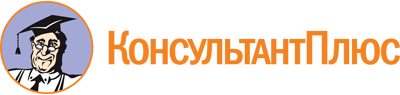 Постановление Правительства МО от 22.04.2015 N 272/13
(ред. от 30.08.2022)
"Об утверждении Перечня и порядка рассмотрения документов, обосновывающих соответствие объекта социально-культурного и коммунально-бытового назначения, масштабного инвестиционного проекта критериям, установленным Законом Московской области N 27/2015-ОЗ "Об установлении критериев, которым должны соответствовать объекты социально-культурного и коммунально-бытового назначения, масштабные инвестиционные проекты, для размещения (реализации) которых допускается предоставление земельного участка, находящегося в государственной или муниципальной собственности, в аренду без проведения торгов", и заключения, изменения и расторжения соглашения между Правительством Московской области и юридическим лицом, планирующим размещение такого объекта (реализацию проекта) на земельном участке, предоставляемом в аренду без проведения торгов в соответствии с распоряжением Губернатора Московской области"Документ предоставлен КонсультантПлюс

www.consultant.ru

Дата сохранения: 12.09.2022
 Список изменяющих документов(в ред. постановлений Правительства МОот 25.08.2016 N 617/28, от 30.12.2016 N 1024/46, от 02.02.2017 N 58/4,от 27.06.2017 N 530/22, от 04.07.2017 N 565/23, от 29.05.2018 N 338/19,от 18.06.2019 N 343/19, от 19.11.2019 N 854/40, от 09.06.2020 N 316/17,от 13.07.2020 N 412/20, от 06.10.2020 N 705/32, от 26.01.2021 N 32/3,от 12.05.2021 N 352/14, от 30.06.2021 N 528/21, от 11.10.2021 N 998/34,от 21.04.2022 N 402/14, от 30.08.2022 N 906/25)Список изменяющих документов(в ред. постановлений Правительства МО от 18.06.2019 N 343/19,от 19.11.2019 N 854/40, от 09.06.2020 N 316/17, от 13.07.2020 N 412/20,от 06.10.2020 N 705/32, от 26.01.2021 N 32/3, от 12.05.2021 N 352/14,от 30.08.2022 N 906/25)Список изменяющих документов(в ред. постановления Правительства МО от 30.08.2022 N 906/25)N п/пНаименование этапа1-й год1-й год1-й год1-й год2-й год2-й год2-й год2-й год3-й год3-й год3-й год3-й год4-й год4-й год4-й год4-й год__-й год__-й год__-й год__-й годN п/пНаименование этапа1 кв.2 кв.3 кв.4 кв.1 кв.2 кв.3 кв.4 кв.1 кв.2 кв.3 кв.4 кв.1 кв.2 кв.3 кв.4 кв.1 кв.2 кв.3 кв.4 кв.1Оформление договора аренды2Получение исходно-разрешительной документации, разработка проектной документации3Строительство4Ввод в эксплуатацию5Операционная деятельность6Иные мероприятияНаименование доходного источникаПланируемые поступления в консолидированный бюджет Московской области, тыс. руб.Планируемые поступления в консолидированный бюджет Московской области, тыс. руб.Планируемые поступления в консолидированный бюджет Московской области, тыс. руб.Планируемые поступления в консолидированный бюджет Московской области, тыс. руб.Планируемые поступления в консолидированный бюджет Московской области, тыс. руб.Планируемые поступления в консолидированный бюджет Московской области, тыс. руб.Планируемые поступления в консолидированный бюджет Московской области, тыс. руб.Планируемые поступления в консолидированный бюджет Московской области, тыс. руб.Планируемые поступления в консолидированный бюджет Московской области, тыс. руб.Планируемые поступления в консолидированный бюджет Московской области, тыс. руб.ИтогоНаименование доходного источника1-й год2-й год3-й год4-й год5-й год6-й год7-й год8-й год9-й год10-й годИтого123456789101112Налоговые доходы, в том числеНалог на прибыль организацийНалог на имущество организацийНалог на доходы физических лицИные налоговые доходы бюджета Московской области (указываются при наличии)Неналоговые доходы, в том числеАрендная плата за земельный участок, находящийся в государственной или муниципальной собственностиИные неналоговые доходы бюджета Московской области (указываются при наличии)Итог налоговых и неналоговых доходовСписок изменяющих документов(в ред. постановления Правительства МО от 30.08.2022 N 906/25)N п/пНаименование товараГодовая проектная производственная мощностьГодовая проектная производственная мощностьN п/пНаименование товараКоличество, ед.млн. руб.123ИтогоИтогоNНаименование доходного источникаПланируемые поступления в консолидированный бюджет Московской областиПланируемые поступления в консолидированный бюджет Московской областиПланируемые поступления в консолидированный бюджет Московской областиПланируемые поступления в консолидированный бюджет Московской областиПланируемые поступления в консолидированный бюджет Московской областиПланируемые поступления в консолидированный бюджет Московской областиПланируемые поступления в консолидированный бюджет Московской областиПланируемые поступления в консолидированный бюджет Московской областиПланируемые поступления в консолидированный бюджет Московской областиПланируемые поступления в консолидированный бюджет Московской областиИтогоNНаименование доходного источника202_ год202_ год202_ год202_ год202_ год202_ год202_ год202_ год203_ год203_ годИтого123456789101112131Налог на прибыль организаций(в части суммы, перечисляемой в бюджет Московской области)1.1Налогооблагаемая база1.1.1Показатель 1Выручка1.1.2Показатель 2Расход1.2Налоговая ставка, % (в части оплачиваемой в бюджет Московской области)2Налог на имущество организаций2.1Налогооблагаемая база2.1.1Показатель 1Первоначальная стоимость2.1.2Показатель 2Амортизация2.1.3Показатель 3Остаточная стоимость2.2Налоговая ставка, %3Налог на доходы физических лиц3.1Налогооблагаемая база3.1.1Показатель 1Средняя заработная плата по организации3.1.2Показатель 2Количество рабочих мест3.2Налоговая ставка, %4Иные налоговые поступления5Арендная плата за земельные участки, находящиеся в государственной или муниципальной собственности5.1Показатель 1Площадь участка5.2Показатель 2Коэффициент Аб5.3Показатель 3Коэффициент Кд5.4Показатель 4Коэффициент Пкд5.5Показатель 5Коэффициент Км6Иные неналоговые доходыНаименование этапов202_202_202_202_202_202_202_202_203_203_Кварталы